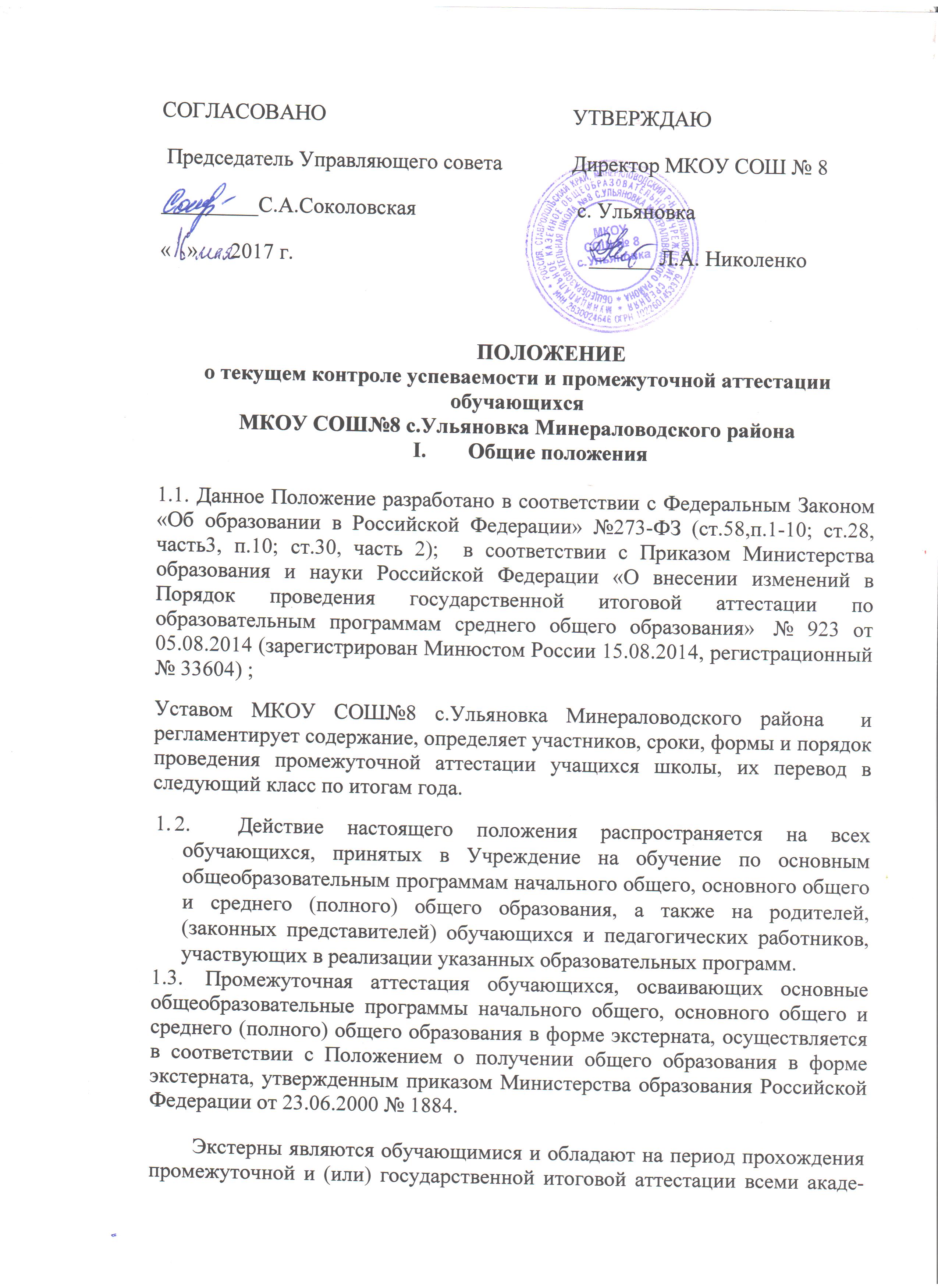 ПОЛОЖЕНИЕо текущем контроле успеваемости и промежуточной аттестации обучающихсяМКОУ СОШ№8 с.Ульяновка Минераловодского районаОбщие положения1.1. Данное Положение разработано в соответствии с Федеральным Законом «Об образовании в Российской Федерации» №273-ФЗ (ст.58,п.1-10; ст.28, часть3, п.10; ст.30, часть 2);  в соответствии с Приказом Министерства образования и науки Российской Федерации «О внесении изменений в Порядок проведения государственной итоговой аттестации по образовательным программам среднего общего образования»  № 923 от 05.08.2014 (зарегистрирован Минюстом России 15.08.2014, регистрационный № 33604) ;Уставом МКОУ СОШ№8 с.Ульяновка Минераловодского района  и регламентирует содержание, определяет участников, сроки, формы и порядок проведения промежуточной аттестации учащихся школы, их перевод в следующий класс по итогам года.2.  Действие настоящего положения распространяется на всех обучающихся, принятых в Учреждение на обучение по основным общеобразовательным программам начального общего, основного общего и среднего (полного) общего образования, а также на родителей, (законных представителей) обучающихся и педагогических работников, участвующих в реализации указанных образовательных программ.Промежуточная аттестация обучающихся, осваивающих основные общеобразовательные программы начального общего, основного общего и среднего (полного) общего образования в форме экстерната, осуществляется в соответствии с Положением о получении общего образования в форме экстерната, утвержденным приказом Министерства образования Российской Федерации от 23.06.2000 № 1884.Экстерны являются обучающимися и обладают на период прохождения промежуточной и (или) государственной итоговой аттестации всеми академическими правами, предоставленными обучающимся (часть 1 статьи 34 Федерального закона), в том числе:                на бесплатное пользование учебной, научной базой, библиотечно- информационными ресурсами базовой образовательной организации;                на развитие своих творческих способностей и интересов, включая участие в конкурсах, олимпиадах, в том числе во всероссийской олимпиаде школьников, выставках, смотрах, физкультурных, спортивных и других массовых мероприятиях;                на получение социально-педагогической и психологической помощи, бесплатной психолого-медико-педагогической коррекции;                на пользование в порядке, установленном локальными нормативными актами, лечебно-оздоровительной инфраструктурой, объектами культуры, спорта базовой образовательной организации;                на иные академические права, предусмотренные Федеральным законом, иными нормативными правовыми актами Российской Федерации и Ставропольского края, локальными актами.Прием в образовательную организацию для прохождения промежуточной и (или) государственной итоговой аттестации осуществляется поличному заявлению родителей (законных представителей) обучающегося при предъявлении оригинала документа, удостоверяющего личность родителя (законного представителя), или оригинал документа, удостоверяющего личность иностранного гражданина и лица без гражданства в Российской Федерации в соответствии со статьей 10 Федерального закона от 25 июля . № 115-ФЗ «О правовом положении иностранных граждан в Российской Федерации».Заявление и документы могут быть направлены родителями (законными представителями) в образовательную организацию в форме электронных документов в порядке, установленном постановлением Правительства Российской Федерации от 7 июля , № 553 «О порядке оформления и представления заявлений и иных документов, необходимых для предоставления государственных и (или) муниципальных услуг, в форме электронных документов».В заявлении родителями (законными представителями) обучающегосяуказываются:                фамилия, имя, отчество (последнее - при наличии) обучающегося;                дата и место рождения обучающегося;                фамилия, имя, отчество (последнее - при наличии) родителей (законных представителей) ребенка;                адрес места жительства обучающегося, его родителей (законных представителей);                контактные телефоны родителей (законных представителей) обучающегося;                факт ознакомления родителей (законных представителей) обучающегося с лицензией на осуществление образовательной деятельности, свидетельством о государственной аккредитации образовательной организации, уставом образовательной организации;                согласие на обработку их персональных данных и персональных данные обучающегося в порядке, установленном законодательством Российской Федерации.Неудовлетворительные результаты промежуточной аттестации по одному или нескольким учебным предметам, курсам, дисциплинам общеобразовательной программы или непрохождение экстерном промежуточной аттестации при отсутствии уважительных причин на основании части 2 статьи 58 Федерального закона признаются академической задолженностью.Экстерны, имеющие академическую задолженность, вправе пройти промежуточную аттестацию по соответствующему учебному предмету, курсу, дисциплине не более двух раз в сроки, установленные образовательной организацией, в пределах одного года с момента образования академической задолженности.Родители (законные представители) несовершеннолетнего обучающегося, обеспечивающие получение обучающимся общего образования в формах семейного образования или самообразования, обязаны создать условия обучающемуся для ликвидации академической задолженности и обеспечить контроль за своевременностью ее ликвидации.Обучающиеся по общеобразовательным программам в формах семейного образования и самообразования, не ликвидировавшие в установленные сроки академическую задолженность, продолжают получать образование но всем предметам учебного плана в образовательной организации из списка предложенных органом местного самоуправления муниципального района (городского округа) Ставропольского края, осуществляющего управление в сфере образования, в порядке, установленном действующим законодательством Российской Федерации и локальными актами.Перевод обучающегося в последующий класс производится по решению педагогического совета образовательной организации в соответствии с результатами промежуточной аттестации по итогам года обучения.В случае успешного прохождения экстернами промежуточной аттестации процедура отчисления из образовательной организации осуществляется в соответствии с требованиями законодательства об образовании, обозначенными в вышеуказанных пунктах.В случае успешного прохождения экстернами государственной итоговой аттестации на уровне основного общего образования в форме семейного образования предоставляется документ государственного образца об основном общем образовании, в форме самообразования или семейного образования на уровне среднего общего образования - документ государственного образца о среднем общем образовании (части 4 и 6 статьи 60 Федерального закона) Текущий контроль успеваемости и промежуточная аттестация обучающихся осуществляются на основе системы оценок, в формах и в порядке, установленных уставом Учреждения, и с учетом требований локальных правовых актов (приказов, положений, инструкций, правил), принятых педагогическим советом .II. Текущий контроль успеваемости обучающихся2.1. Текущий контроль успеваемости обучающихся (далее – текущий контроль) представляет собой совокупность мероприятий, включающую планирование текущего контроля по отдельным учебным предметам (курсам) учебного плана основной общеобразовательной программы, разработку содержания и методики проведения отдельных контрольных работ, проверку (оценку) хода и результатов выполнения обучающимися указанных контрольных работ, а также документальное оформление результатов проверки (оценки), осуществляемых в целях:- оценки индивидуальных образовательных достижений обучающихся и динамики их роста в течение учебного года;- выявления индивидуально значимых и иных факторов (обстоятельств), способствующих или препятствующих достижению обучающимися планируемых образовательных результатов освоения соответствующей основной общеобразовательной программы;- изучения и оценки эффективности методов, форм и средств обучения, используемых в образовательном процессе;- принятия организационно-педагогических и иных решений по совершенствованию образовательного процесса в Учреждении.2.2. Предметом текущего контроля является способность обучающихся решать учебные задачи с использованием следующих средств:- система предметных знаний, включающая опорные знания (ключевые теории, идеи, понятия, факты, методы), усвоение которых принципиально необходимо для успешного обучения, и знания, дополняющие, расширяющие или углубляющие опорные знания, а также служащие пропедевтикой для последующего изучения других учебных предметов;- действия с предметным содержанием, предполагающие использование адекватных знаково-символических средств; моделирование; сравнение, группировку и классификацию объектов; анализ, синтез и обобщение учебного материала; установление связей (в том числе причинно-следственных) и аналогий; поиск, преобразование, представление и интерпретация информации.2.3. Текущий контроль осуществляется в следующих формах:
- проведение контрольных работ с выставлением обучающимся индивидуальных текущих отметок успеваемости по результатам выполнения данных работ;- выведение четвертных (в X-XI классах - полугодовых) отметок успеваемости обучающихся путем обобщения текущих отметок успеваемости, выставленных обучающимся в течение соответствующей учебной четверти (учебного полугодия).2.4.В зависимости от особенностей предмета проверки (оценки), предполагаемого способа выполнения работы и представления ее результатов рабочие программы учебных предметов могут предусматривать устные, письменные и практические контрольные работы.К устным контрольным работам относятся: выступления с докладами (сообщениями) по определенной учителем или самостоятельно выбранной теме; выразительное чтение (в том числе наизусть) или пересказ текстов; произнесение самостоятельно сочиненных речей, решение математических и иных задач в уме; комментирование (анализ) ситуаций; разыгрывание сцен (диалогов) с другими участниками образовательного процесса; исполнение вокальных произведений; другие контрольные работы, выполняемые устно.К письменным контрольным работам относятся: по русскому языку - диктанты, изложение художественных и иных текстов, сочинение, тесты. По математике - решение математических задач с записью решения. По литературе (9-11 класс) – сочинение. По физике, химии – решение вычислительных и качественных задач.К практическим контрольным работам относятся: проведение наблюдений; постановка лабораторных опытов (экспериментов); изготовление макетов (действующих моделей и т.д.); выполнение контрольных упражнений, нормативов по физической культуре.2.5. Перечень контрольных работ, проводимых в течение учебного года, определяется рабочими программами учебных предметов с учетом планируемых образовательных (предметных и метапредметных) результатов освоения соответствующей основной общеобразовательной программы.Перечень контрольных работ, проводимых в течение учебной четверти (полугодия), определяется календарно-тематическим планом, составляемым учителем на основе рабочей программы соответствующего учебного предмета, и доводится до сведения обучающихся не позднее одной недели со дня начала учебной четверти (полугодия).2.6. Содержание и порядок проведения отдельных контрольных работ, включая порядок проверки и оценки результатов их выполнения, разрабатываются учителем с учетом следующих требований:- содержание контрольной работы должно соответствовать определенным предметным и метапредметным результатам, предусмотренным рабочей программой учебного предмета;- время, отводимое на выполнение: устных контрольных работ не должно превышать семи минут для каждого обучающегося; письменных контрольных работ в начальных классах - одного учебного часа; в V-XI классах - двух учебных часов;- устные и письменные контрольные работы выполняются обучающимися в присутствии учителя (лица, проводящего контрольную работу); отдельные виды практических контрольных работ (например, выполнение учебно-исследовательской работы, разработка и осуществление социальных проектов) могут выполняться полностью или частично в отсутствие учителя (лица, проводящего контрольную работу);- в случаях, когда допускается выполнение обучающимися контрольной работы не только в индивидуальном порядке, но и совместно в малых группах (до 6 человек), порядок оценки результатов выполнения работы должен предусматривать выставление индивидуальной отметки успеваемости каждого обучающегося независимо от числа обучающихся, выполнявших одну работу.2.7. Конкретное время и место проведения контрольной работы устанавливаются учителем по согласованию с заместителем директора Учреждения по учебно-воспитательной работе.Установленные время и место проведения контрольной работы, а также перечень предметных и метапредметных результатов, достижение которых необходимо для успешного выполнения данной работы, требования к выполнению и (или) оформлению результатов выполнения (критерии, используемые при выставлении текущей отметки успеваемости) доводятся учителем до сведения обучающихся не позднее, чем за два рабочих дня до намеченной даты проведения работы.2.8.Выполнение контрольных работ, предусмотренных рабочими программами учебных предметов, является обязательным для всех обучающихся.Обучающимся, не выполнившим контрольную работу в связи с временным освобождением от посещения учебных занятий в Учреждении и (или) от выполнения отдельных видов работ (по болезни, семейным обстоятельствам или иной уважительной причине), а равно самовольно пропустившим контрольную работу, предоставляется возможность выполнить пропущенные контрольные работы в течение соответствующей учебной четверти (полугодия), либо по истечении срока освобождения от учебных занятий в формах, определенных п.7 данного Положения.2.9. В течение учебного дня для одних и тех же обучающихся может быть проведено не более одной контрольной работы.В течение учебной недели для обучающихся II-IV классов может быть проведено не более трех контрольных работ; для обучающихся V-VIII классов - не более четыре контрольных работ; для обучающихся IX-XI классов - не более пяти контрольных работ.Ответственность за соблюдение требований настоящего пункта возлагается на заместителя директора Учреждения по учебно-воспитательной работе, согласующего время и место проведения контрольных работ.Ход и результаты выполнения отдельной контрольной работы, соответствующие предмету текущего контроля, оцениваются на основе следующей шкалы текущих отметок успеваемости: 5 баллов - «отлично»; 4 балла - «хорошо»; 3 балла - «удовлетворительно»; 2 балла -«неудовлетворительно»; 1 балл - «плохо»..Индивидуальные отметки успеваемости, выставленные обучающимся по результатам выполнения контрольных работ, заносятся в классный журнал, а также по усмотрению учителя в дневники обучающихся.В интересах оперативного управления процессом обучения учителя, помимо контрольных работ, вправе проводить иные работы с целью выявления индивидуальных образовательных достижений обучающихся (проверочные работы), в том числе в отношении отдельных обучающихся.Количество, сроки и порядок проведения проверочных работ устанавливаются учителями самостоятельно. Отметки успеваемости, выставленные обучающимися по результатам выполнения проверочных работ, в классный журнал заносятся по усмотрению учителя.2.10. Четвертные (полугодовые) отметки успеваемости обучающихся
выводятся по окончании соответствующей учебной четверти (полугодия) на основе текущих отметок успеваемости, выставленных обучающимся в классный журнал, по результатам выполнения контрольных работ, проведенных согласно календарно-тематическим планам изучения соответствующих учебных предметов.Четвертная (полугодовая) отметка успеваемости обучающегося по учебному предмету определяется результатом деления суммы баллов по всем отметкам, выставленным обучающемуся по данному учебному предмету в течение соответствующей учебной четверти (учебного полугодия), на количество выставленных отметок. Дробный результат деления округляется до целых. Если дробная часть результата деления больше или равна 0,5 - в большую сторону, если она меньше 0,5 - в меньшую сторону.2.11.Текущий контроль успеваемости обучающихся 1 класса осуществляется посредством ежедневной проверки полноты и качества выполненных ими работ, завершающейся дачей необходимых индивидуальных рекомендаций обучающимся и (или) их родителям (законным представителям) по достижению планируемых образовательных результатов согласно основной общеобразовательной программе начального общего образования. Четвертные отметки успеваемости по учебным предметам обучающимся 1 класса не выводятся.III. Промежуточная аттестация обучающихся3.1  Под промежуточной аттестацией обучающихся понимается совокупность мероприятий по установлению соответствия индивидуальных образовательных достижений обучающихся планируемым результатам освоения основной общеобразовательной программы начального общего, основного общего или среднего (полного) общего образования на момент окончания учебного года с целью обоснования предусмотренных законодательством Российской Федерации в области образования решений органов управления (самоуправления) Учреждения, действующих в пределах предоставленных им полномочий, о возможности, формах и условиях продолжения освоения обучающимися соответствующей основной общеобразовательной программы в Учреждении.3.2.  Промежуточная аттестация обучающихся 1 класса осуществляется в форме годовых контрольных работ по русскому языку, математике, литературному чтению. Результаты годовых контрольных работ оцениваются по двузначной шкале: «зачтено» или «не зачтено».Содержание и порядок проведения годовых контрольных работ, включая порядок проверки и оценки результатов их выполнения, разрабатываются методическим объединением учителей начальных классов Учреждения с учетом требований, предусмотренных пунктом 9 настоящего положения, и утверждаются приказом Учреждения. Содержание годовой контрольной работы (совокупность вопросов, заданий и т.д.) формируется не менее чем в двух параллельных формах (вариантах).Годовые контрольные работы проводятся в течение последнего месяца учебного года учителями, непосредственно преподающими соответствующие учебные предметы в данных классах, с обязательным участием представителя администрации Учреждения, либо иного должностного лица из числа квалифицированных специалистов, осуществляющих медико-психолого-педагогическое обеспечение образовательного процесса (педагог-психолог).Конкретные сроки и места проведения годовых контрольных работ устанавливаются учителями по согласованию с заместителем директора Учреждения по учебно-воспитательной работе.Установленные сроки и места проведения контрольных работ, а также перечень предметных и метапредметных результатов, достижение которых необходимо для успешного выполнения указанных работ, требования к выполнению и (или) оформлению результатов их выполнения (критерии, используемые при выставлении отметок) доводятся учителями до сведения обучающихся и родителей (законных представителей) обучающихся не позднее, чем до истечения двух недель со дня начала четвертой четверти учебного года.3.2.Промежуточная аттестация проводится во 2 - 11-х классах за 7 – 10  дней до окончания учебных занятий.3.3. Формы проведения годовой промежуточной аттестации во 2-11 классах определяются решением педагогического совета школы в начале учебного года и утверждаются приказом директора. .3.4 Годовая промежуточная аттестация проводится по расписанию, утвержденному приказом директора школы.3.5. Промежуточная аттестация в устной форме может представлять собой собеседование, защиту реферата, защиту индивидуального ученического проекта, ответ по билетам.3.6. На собеседовании обучающийся по предложению аттестационной комиссии дает без подготовки развернутый ответ по одной из ключевых тем курса или отвечает на вопросы обобщающего характера по курсу учебного года. Собеседование целесообразно рекомендовать обучающимся, имеющим хорошую подготовку и обладающим аналитическими способностями.3.7. Защиту реферата или индивидуального ученического проекта могут успешно пройти обучающиеся, глубоко увлеченные предметом исследования. Работа над выбранной проблемой начинается в третьей четверти. Руководитель (учитель – предметник) консультирует обучающегося, помогает ему грамотно определить аппарат исследования и спланировать работу. Реферат и проект рецензируется руководителем. Аттестационная отметка складывается из оценки реферата или сопроводительного текста к проекту, умения обучающегося делать выводы, отвечать на вопросы, поставленные аттестационной комиссией.3.8. Тестирование и письменная аттестационная работа проводится по материалам, составленным на основе примерных тестов и рекомендаций, в том числе Центра тестирования. 3.9.В один день проводится только одна контрольная работа. Интервал между итоговыми контрольными работами должен быть не менее двух дней. 3.10. В конце учебного года выставляются годовые отметки по всем предметам учебного плана учащимся 2-11-х классов и выставляются в классном журнале на странице «Сводная ведомость учета успеваемости учащихся». 3.11. Учащийся, имеющий академическую задолженность по одному предмету, переводится в следующий класс условно. В течение следующего учебного года академическая задолженность по данному предмету ликвидируется в форме повторной годовой промежуточной аттестации. Администрация школы создает условия учащимся для ликвидации этой задолженности и обеспечивает контроль своевременности ее ликвидации. Решение по данному вопросу принимается педагогическим советом, закрепляется приказом по школе и доводится до сведения участников образовательного процесса.3.12. Четвертные и годовые отметки выставляются в классный журнал на последнем уроке учебной четверти (полугодия), учитель обязан объявить учащимся отметки и выставить их в электронный журнал.3.13. Годовая отметка выставляется на основании четвертных отметок или отметок за I, II полугодие.3.14. Если учащийся длительное время был болен и не посещал школу, не обучался индивидуально на дому в связи с болезнью, то по выбору родителей (законных представителей) он может осваивать программы соответствующего класса в форме экстерната. По заявлению родителей (законных представителей) и на основании решения педагогического совета учебный год данному ребенку может быть продлен на месяц.3.15. В случае неудовлетворительной текущей аттестации по предмету промежуточная аттестация может проводиться учителем в форме зачета, собеседования, контрольной работы. Учащийся обязан сдать задолженность по изученным темам учителю не позднее двух недель с начала следующей четверти в присутствии родителей (законных представителей). Отметка выставляется на основании результата зачета, собеседования, контрольной работы, но с учетом результатов текущей аттестации. Форму и время зачета определяет учитель. Данные о результатах зачета заносятся в протокол, который учителем сдается в учебную часть.3.16. Учащиеся, обучающиеся по индивидуальным учебным планам, аттестуются только по предметам, включенным в этот план.3.18. Учащиеся, временно обучающиеся в санаторных школах, реабилитационных общеобразовательных учреждениях, аттестуются на основе итогов их аттестации в этих учебных заведениях.3.19. Отметка обучающихся за четверть (полугодие) выставляется на основе не менее трех отметок за письменные работы и устные ответы обучающихся и с учетом их фактических знаний, умений и навыков.3.20. Решение о переводе в следующий класс обучающихся, которым продлен учебный год или об их повторном обучении утверждается на августовском заседании педагогического совета. Решение педагогического совета доводится до родителей (законных представителей) в письменном виде. 3.21. За все виды аттестации, перечисленные в настоящем положении, несет ответственность учитель.4.Права и обязанности участников образовательного процесса при проведении промежуточной аттестации4.1. Участниками процесса аттестации считаются: учащийся и учитель, преподающий предмет и администрация школы. Права школьника представляют их родители (законные представители).4.2. Директор школы обязан:4.2.1. На Педагогический совет в августе вынести вопрос о формах промежуточной аттестации и предметах, на нее выносимых;4.2.2. На Педагогический совет в мае вынести вопросы о выполнении обучающимися учебного плана, программ, об освобождении отдельных обучающихся от промежуточной аттестации и проведении их годовой аттестации на основе текущей и промежуточной в четвертях;4.2.3. На основании решений педагогических советов издать приказ о проведении промежуточной аттестации4.2.4. Утвердить состав аттестационных комиссий по предметам (учитель, ассистент); расписание аттестации, консультаций;4.2.5. Утвердить аттестационный материал, прошедший экспертизу4.2.6. Организовать аналитическую деятельность педагогического коллектива по результатам промежуточной аттестации обучающихся;4.2.7. Регулярно информировать родителей обучающихся обо всех решениях, связанных с промежуточной аттестацией.4.3. Учитель, осуществляющий текущую и промежуточную аттестацию, имеет право:4.3.1. разрабатывать материалы для всех форм текущей и промежуточной аттестации обучающихся;4.3.2. проводить процедуру аттестации и оценивать качество усвоения учащимися содержания учебных программ, соответствие уровня подготовки школьников требованиям федерального государственного образовательного стандарта;4.3.3. давать педагогические рекомендации обучающимся и их родителям (законным представителям) по методике освоения минимальных требований к уровню подготовки по предмету.4..4. Учитель в ходе аттестации не имеет права:4.4.1. использовать при составлении заданий содержание предмета, не предусмотренное учебными программами;4.4.2. оказывать давление на обучающихся, проявлять к ним недоброжелательное, некорректное отношение;4.4.3. принимать зачеты в случае неуспеваемости школьника без присутствия родителей (законных представителей).4.5. Учителя – предметники, входящие в состав аттестационных комиссий, обязаны:4.5.1. Подготовить проект аттестационного материала для проведения промежуточной аттестации в любой из установленных и выбранных форм;4.5.2. Сдать аттестационные материалы на экспертизу за месяц до начала аттестационного периода;4.5.3. Организовать необходимую консультативную помощь учащимся при подготовке их к промежуточной аттестации.4.6. Классный руководитель обязан доводить через дневник, родительские собрания, собеседования с родителями (законными представителями) результаты текущей и промежуточной аттестации обучающихся класса. В случае не аттестации обучающегося за год письменно уведомить его родителей (законных представителей) о решении педагогического совета, а также о сроках и формах ликвидации задолженности. Уведомление за подписью родителей сдается в учебную часть.4.7. Заместитель директора по учебно – воспитательной работе обязан организовать промежуточную аттестацию и координировать действия всех участников образовательного процесса в соответствии с должностными обязанностями и настоящим Положением.4.8. Обучающийся имеет право: · В случае болезни на изменение формы промежуточной аттестации ее отсрочку;· На доброжелательное к нему отношение в процессе аттестации;· На независимую оценку его уровня подготовки педагогами школы или полностью независимыми от образовательного учреждения специалистами.4.9. Обучающийся обязан:- проходить все формы аттестации в порядке, установленном школой;- соблюдать все нормативы и правила, предусмотренные нормативными документами, определяющими порядок аттестации;- в процессе аттестации выполнять обоснованные требования учителей и администрации школы.4.10. Родители (законные представители) ребенка имеют право:- знакомиться с формами аттестации, нормативными документами, определяющими ее порядок, критериями оценивания;- знакомиться с результатами любых форм аттестации, привлекать по согласованию со школой независимых экспертов для определения уровня подготовки их детей;- обжаловать результаты аттестации их ребенка в случае нарушения школой процедурой аттестации или неудовлетворенности результатами аттестации.4.11. Родители (законные представители) обязаны:- соблюдать все нормативные документы, определяющие порядок аттестации;- присутствовать при сдаче зачетов при неудовлетворительной промежуточной аттестации обучающегося;- корректно, вежливо относиться к педагогам, участвующим в аттестации их ребенка;- вести контроль успеваемости своего ребенка, результатов текущей, промежуточной и итоговой аттестации;- обеспечить ликвидацию их ребенком задолженности по одному предмету в течение учебного года в случае перевода их ребенка в следующий класс условно.